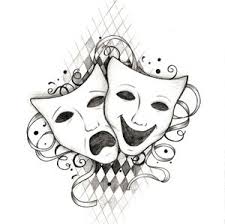 Seafood Café Pre-theatreMENUAvailable Monday to Friday: 5:30pm – 7:pm (tables vacated by 7.15pm)2 courses £14.50    -   3 courses £17.50STARTERSHomemade Soup of the day, freshly baked breadTempura King Prawns, pickled vegetables, chilli jamHam Hock Ballotine, sweet onion marmalade, granary toastMAINSBrown Crab Risotto, Parmesan, dill and lemonThai style mussels, steamed in coconut milk, chilli, garlic and ginger, corianderWild mushroom linguine, tarragon, rocket, parmesanRib eye steak, blue cheese sauce,  triple cooked chips, confit tomato,baby leaf salad (£5.00 supplement)DESSERTWarm chocolate brownie, strawberries, honeycomb ice-creamA selection of Cornish cheeses, crackers, grapes, homemade chutneySelection of homemade ice-creamOur pre-theatre menu maybe subject to change depending on availability